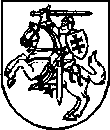 LIETUVOS RESPUBLIKOS SVEIKATOS APSAUGOS MINISTRASĮSAKYMASDĖL LIETUVOS RESPUBLIKOS SVEIKATOS APSAUGOS MINISTRO 2008 M. KOVO 6 d. ĮSAKYMO NR. V-180 „DĖL CENTRINĖS DARBO MEDICINOS EKSPERTŲ KOMISIJOS PATVIRTINIMO“ PAKEITIMO2016 m. gruodžio 29 d. Nr. V-1511VilniusP a k e i č i u  Lietuvos Respublikos sveikatos apsaugos ministro . kovo 6 d. įsakymą Nr. V-180 „Dėl Centrinės darbo medicinos ekspertų komisijos patvirtinimo“ ir 1 punktą išdėstau taip:„1. T v i r t i n u šios sudėties Centrinę darbo medicinos ekspertų komisiją:Vidmantas Januškevičius – Lietuvos sveikatos mokslų universiteto Aplinkos ir darbo medicinos katedros docentas, biomedicinos mokslų daktaras (komisijos pirmininkas);Paulius Vasilavičius – Lietuvos sveikatos mokslų universiteto ligoninės Kauno klinikų Darbuotojų saugos ir sveikatos tarnybos vadovas, biomedicinos mokslų daktaras (komisijos pirmininko pavaduotojas); 	Teresė Bagdonienė – Lietuvos gydytojų sąjungos narė, darbo medicinos gydytoja;Asta Einikienė – Sveikatos apsaugos ministerijos Asmens sveikatos priežiūros departamento Antrinio ir tretinio lygio koordinavimo skyriaus vyriausioji specialistė;Danguolė Gorobecienė – Higienos instituto Profesinės sveikatos centro Inovacijų skyriaus vyriausioji specialistė;Valdemaras Karosas – AB „Achema“ Saugos darbe skyriaus viršininkas;Živilė Mikalauskienė – VšĮ Karoliniškių poliklinikos sveikatos apsaugos darbuotojų profesinės sąjungos pirmininkė, VšĮ Karoliniškių poliklinikos Vaikų ligų skyriaus vedėja;Aleksandras Naujūnas – Sveikatos apsaugos ministerijos Teisės departamento Atstovavimo ir teisės taikymo skyriaus vyriausiasis specialistas;Rita Raškevičienė – Lietuvos sveikatos mokslų universiteto ligoninės Kauno klinikų darbo medicinos gydytoja, biomedicinos mokslų daktarė;Giedrė Škėmienė – viešosios įstaigos Kauno Šilainių poliklinikos Konsultacijų centro gydytoja neurologė, vyriausioji ordinatorė;Saulius Vainauskas – Vilniaus universiteto Medicinos fakulteto Visuomenės sveikatos instituto docentas, biomedicinos mokslų daktaras;Rita Zubkevičiūtė – Lietuvos Respublikos valstybinės darbo inspekcijos prie Socialinės apsaugos ir darbo ministerijos Nelaimingų atsitikimų ir profesinių ligų skyriaus vyriausioji darbo inspektorė.“ Sveikatos apsaugos ministras 								  Aurelijus Veryga 